Тема «В мире всё так интересно»с 27.04.2020 -30.04.2020 г.Цель: Познакомить детей со свойствами разных материалов, их особенностями. Чем отличается они друг от друга. Развивать интерес, сенсорные ощущения, умение обследовать.Понедельник1.Зарядка «Солнышко»https://www.youtube.com/watch?v=GzGc1XoVxgQ2. Мультфильм для детей 2-5 лет - Петушок и Солнышко (1974)https://ok.ru/video/24397755303. Сенсорные бутылкиhttps://www.youtube.com/watch?v=rGeq2sLu_ygСенсорные бутылочки очень нравятся детям. Они шуршат, гремят, переливаются, блестят и тарахтят. Все зависит от того, чем вы их наполните. Такие волшебные бутылочки способны увлечь как кроху грудничка, так и школьника, который тянется ко всяческим экспериментам.В изготовлении сенсорной бутылочки нет конкретных правил, и ее наполнение зависит от фантазии вашей и ребенка, если он уже достаточно большой, чтобы в этом участвовать. Для детей сенсорные бутылочки станут не только занятной игрушкой. Они могут быть экспериментальными и даже релаксационными, и помогают снять напряжение.Для сенсорных бутылочек вам понадобятся:небольшие пластиковые бутылочки с крышками;сухой наполнитель;вода/масло/шампунь/жидкость для мытья посуды.Крышку следует хорошо закручивать. Даже лучше приклеить ее горячим клеем, особенно если эта бутылочка с жидкостью.Какими могут быть бутылочкиШумные сенсорные бутылочки:макароны, горох, фасоль, камушки, рис и т.д.;разноцветная соль, мука, крупа.Бутылочки с жидкостью:вода+ любой сухой наполнитель;вода + шампунь – можно любоваться пузырьками;растительное масло + вода+ краситель + любой наполнитель;вода + шампунь + блестящие бусины – используем для релаксации, наблюдая как красивые бусины поднимаются и опускаются в бутылке, если ее переворачивать.Бутылочки с секретомв наполнитель, например, рис, спрятать мелкие предметы, например игрушки.Красивые или тематические бутылочкитакие бутылочки можно наполнить засушенными цветами, листьями, красивыми камушками и т.д.;можно сделать сезонные бутылочки, наполнив их соответствующим природным материалом;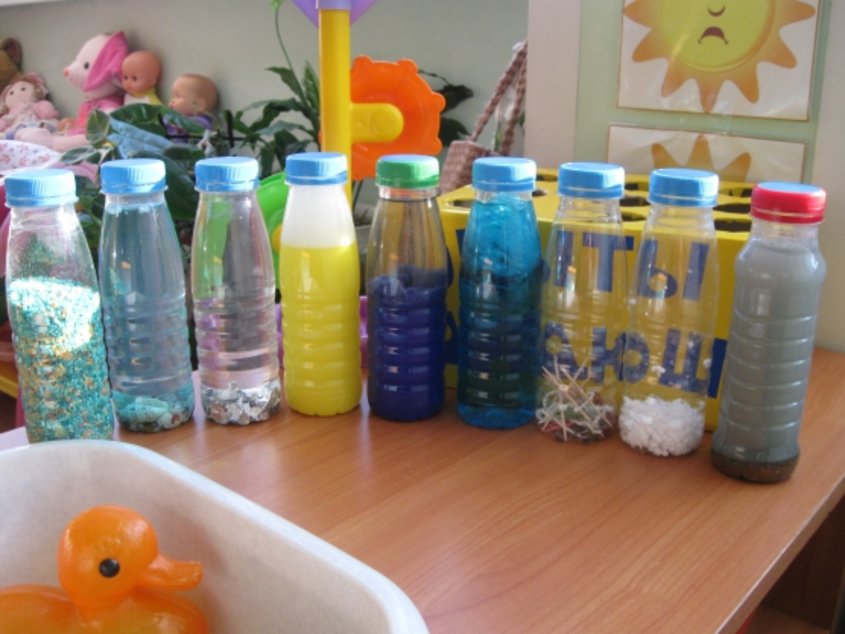 Вторник  Песенка-зарядка про мылоhttps://www.youtube.com/watch?v=OvzbEsVS_qk"Да здравствует мыло душистое" песенка из м/ф "Мойдодыр"
1:21 / 2https://www.youtube.com/watch?v=fSgl3ncxJgc«Посылка Мойдодыра»Предложите ребенку различного цвета и запаха туалетное и хозяйственное мыло. Ребенок выбирает то мыло, которое понравилось. Обследование мыла, обсуждение и выявление свойства мыла.- Какого цвета он выбрал мыло? Как оно пахнет, приятно или нет? Что напоминает ему запах мыла?- Погладьте мыло ладошкой. Какое оно?-  Почему темное мыло пахнет по-другому?- Ароматное мыло называется туалетное. Его используют для того, чтобы умываться и мыть руки. А темное мыло называется хозяйственное. Его используют для стирки, в разных хозяйственных делах.- Посмотри, в посылке Мойдодыра ещё находится жидкое мыло.- Давай подойдем к столу и докажем, что мыло волшебное, оно может превращаться.Опыт 1: Ребенок наливают в стаканчики воды, опускают кусочек мыла, размешивают. Вывод: Твердое мыло плохо растворяется в воде.Опыт 2: В стаканчики с водой наливают жидкое мыло, размешивают.Вывод: Жидкое мыло бывает разного цвета, в воде быстро растворяется, но воду не окрашивает.Опыт 3:  Делаем мыльную пену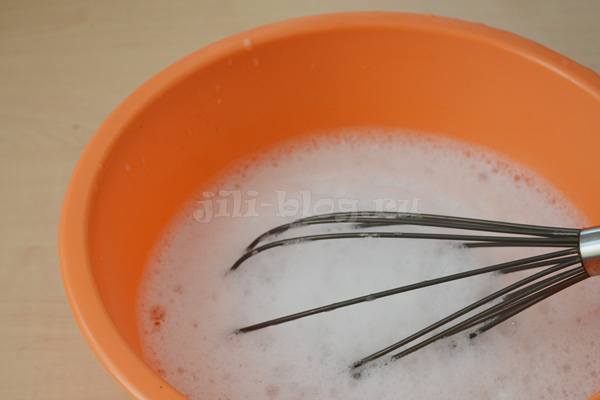 Приготовьте для игры венчик. Затем вместе с ребенком налейте в миску воды и капните немного шампуня. Покажите малышу, как можно получить пышную пену, энергично работая венчиком. Обычно малышей эта развивающая игра просто завораживает, это же почти как фокус – вода превращается в пену Вывод: Из мыльного раствора можно получить пушистую пену.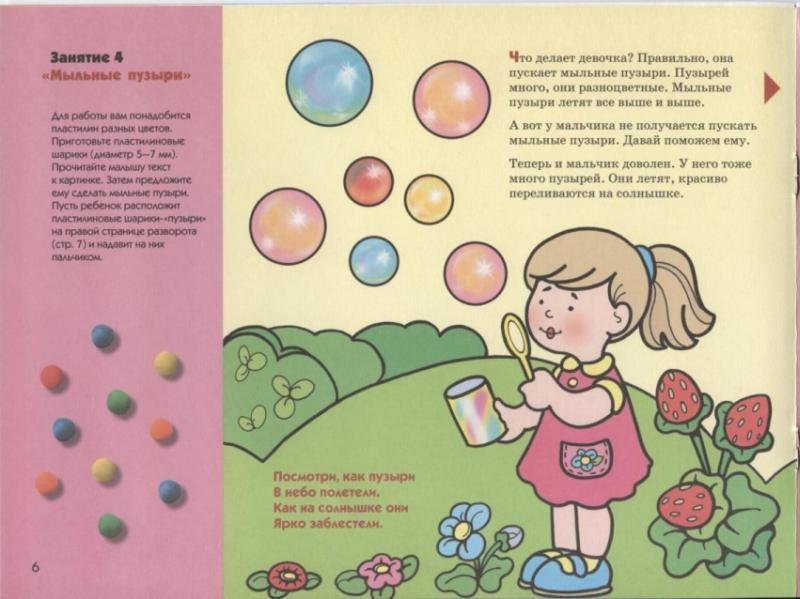 Среда "Мы ногами топ-топ-топ"https://www.youtube.com/watch?v=yJShmkUpl2g2. «Бумага»- разрывание бумаги на кусочки и создание из них аппликации;- скатывание комочков из бумаги и создание объёмной аппликации;- разрезание бумаги на полоски и оформление ими картинкиИсследование звука, издаваемого бумагой. Простейший опыт с листом бумаги. Один лист сминаем быстро, а другой медленно. Шуршат ведь по-разному. А еще можно сминать разные виды бумаги.Мост из бумаги Знаменитый опыты с бумагой, когда на два кубика кладется лист бумаги, сверху ставится кубик и мост прогибается и не держит груз. А если из бумаги сделать гармошку, то мост легко выдерживает и три кубика. Снежки из бумаги. Развивающие игры для ребенка 2 - 3 лет дома.Представляем вашему вниманию еще один вариант игры без игрушек. Смотрите в этом видео, чем можно занять ребенка 2 - 3 лет дома. Лиза с мамой делают снежки из разноцветной бумаги, а потом тренирую...https://www.youtube.com/watch?v=rRm7jk39UAA
3. Цветы на воде — потрясающий трюк с бумагой!https://www.youtube.com/watch?v=rRm7jk39UAA4.Игра «Что мы видим во дворе?».Цели: развивать наблюдательность, внимание; расширять словарный запас.Описание: посмотреть вместе с ребенком в окно. Поиграть в игру «Кто больше увидит». По очереди перечислять то, что видно из окна. Детально описывать все увиденное.Например: «Я вижу дерево. На нем зеленые листочки, значит, сейчас весна. Оно высокое и толстое, у него много веток и сучьев и т. д.». Если ребенок затрудняется описать предмет, помочь ему наводящими вопросами: «Ты увидел дом? Он высокий или низкий? У него много или мало окон? Он из кирпича или из дерева?» И т. д.Четверг Танец Тучкаhttps://www.youtube.com/watch?v=xiLN018FBOU2.Мультфильм «Капитошка»https://www.youtube.com/watch?v=XaGhA2NDQzQ3.Игры с водойhttps://www.youtube.com/watch?v=uuHM085g7S84.Эксперимент  «Разноцветная водичка»https://youtu.be/97PJ0L6n5gs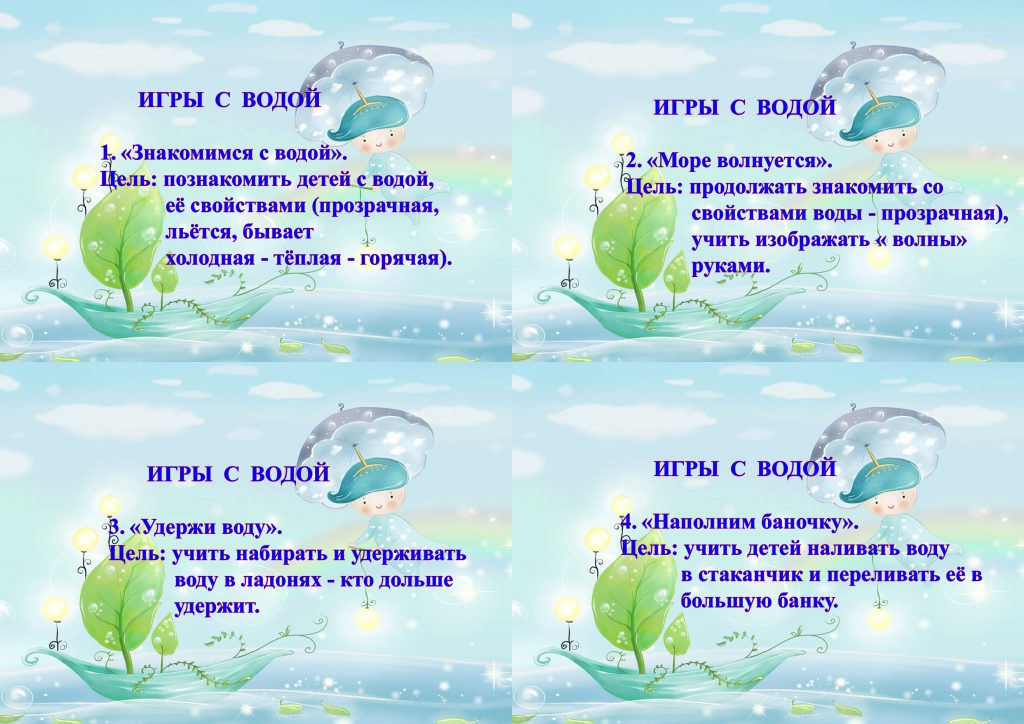 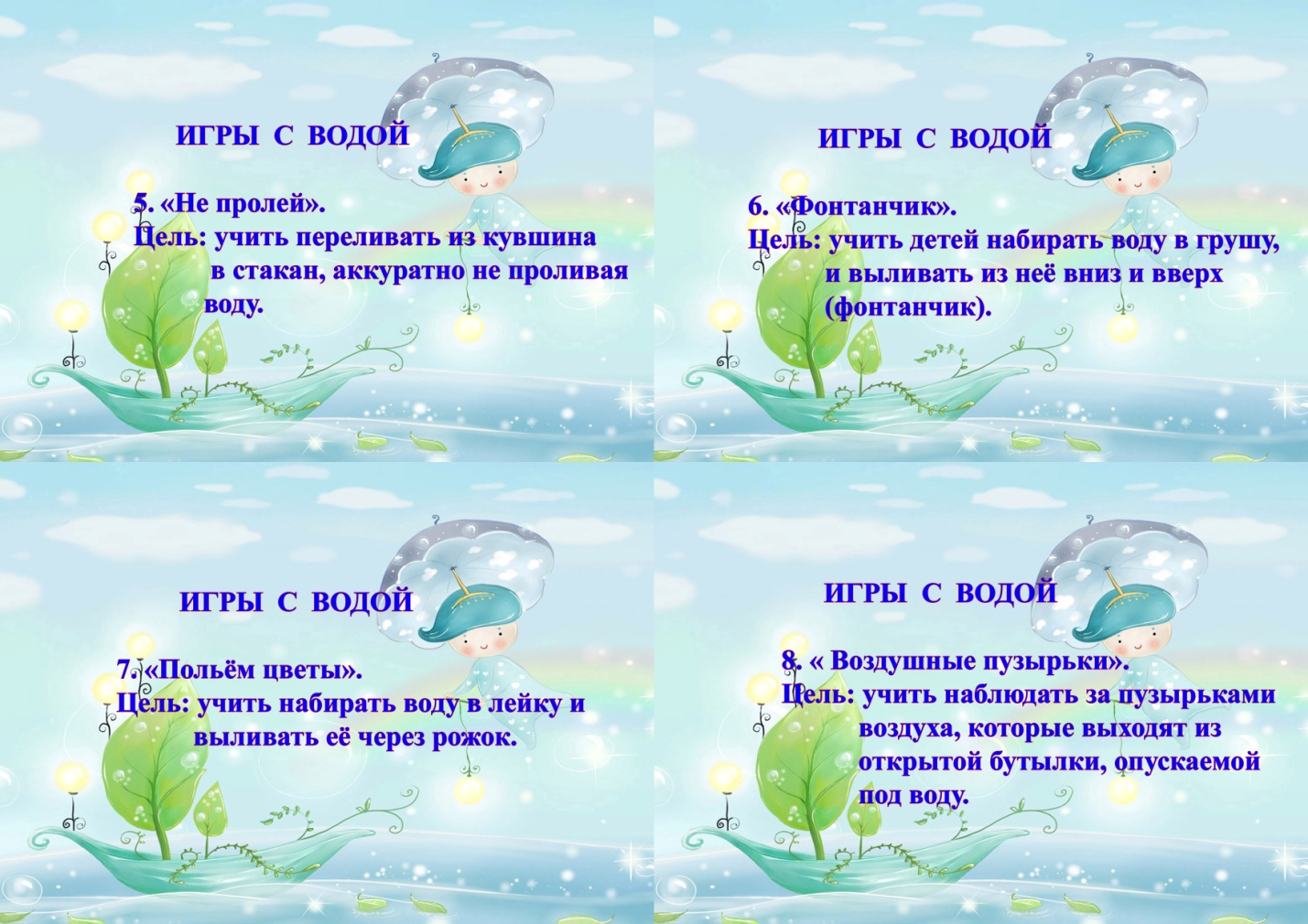 